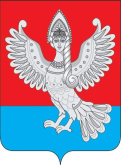 Администрация Пучежского городского поселенияПучежского муниципального района Ивановской областиПОСТАНОВЛЕНИЕот 28.08.2015 г.                                                                                          №  198-п    г. ПучежОб утверждении программы проведения проверки готовности к отопительному периодуВ соответствии с Федеральным законом  от 06.10.2003г. №131-ФЗ «Об общих принципах организации местного самоуправления в Российской Федерации»,  Федеральным законом от 27 июля 2010 года № 190-ФЗ «О теплоснабжении», приказом Министерства энергетики Российской Федерации от 12 марта 2013 года № 103 «Об утверждении Правил оценки готовности к отопительному периоду», Уставом Пучежского городского поселения,  постановляю:  1. Создать комиссию по проверке теплоснабжающих, теплосетевых организаций  и потребителей тепловой энергии, находящихся на территории Пучежского городского поселения.   	2.  Утвердить состав комиссии по проверке теплоснабжающих, теплосетевых организаций  и потребителей тепловой энергии, находящихся на территории Пучежского городского поселения, в следующем составе:             Председатель комиссии – И.Е. Аршинов - заместитель главы администрации Пучежского городского поселения Пучежского муниципального района.             Члены комиссии:- Кулаженкова Н.П. – главный специалист администрации Пучежского городского поселения Пучежского муниципального района.- Фокина Н.А. - главный специалист администрации Пучежского городского поселения Пучежского муниципального района.	3.  Утвердить программу проведения проверки готовности к отопительному периоду на территории Пучежского городского поселения теплоснабжающих, теплосетевых организаций и потребителей тепловой энергии, в прилагаемой редакции (Приложение №1).	4. Постановление № 67-п от 04.07.2014 года считать утратившим силу. 	5. Контроль за исполнение настоящего постановления возложить на заместителя главы администрации Аршинова И.Е.   	6.  Постановление вступает в силу с момента его подписания.Глава администрации                                                       Пучежского городского поселения                                                 С.П. АндреевПриложение 1 к Постановлениюадминистрации Пучежского городского поселения №    198-п от 28.08.2015ПРОГРАММА проведения проверки готовности к отопительному периоду теплоснабжающих, теплосетевых организаций и потребителей тепловой энергии на территории Пучежского городского поселенияЦель программы:проверка готовности объектов жилищного фонда, теплоснабжающих, теплосетевых организаций и потребителей тепловой энергии на территории Пучежского городского поселения.Задачи программы:обеспечение готовности объектов жилищного фонда, теплоснабжающих, теплосетевых организаций и потребителей тепловой энергии на территории Пучежского городского поселения.Объекты теплоснабжения:1. ООО «Управдом» 2. ООО «Управдом-1»3. ООО «Управдом-4»4. ООО «Ивановотеплосервис»5. ООО «Берег»		6. ОАО «Пучежская МТС»7. Прочие потребители тепловой энергии подключенные к тепловым сетям.Объекты, подлежащие проверке:1. ООО «Управдом» - внутридомовые сети теплоснабжения многоквартирных домов:2. ООО «Управдом-1» - внутридомовые сети теплоснабжения многоквартирных домов:3. ООО «Управдом-4» - внутридомовые сети теплоснабжения многоквартирных домов:4. ООО «Ивановотеплосервис» - объекты проверки:5. ООО «Берег» - объекты проверки:6. ОАО «Пучежская МТС» - объекты проверки:7. Прочие потребители тепловой энергии подключенные к тепловым сетям:Сроки проведения проверки:1. ООО «Управдом»  до 13.09.2015 г.2. ООО «Управдом-1» до 13.09.2015 г.3. ООО «Управдом-4» до 13.09.2015 г.4. ООО «Ивановотеплосервис» до 15.09.2015г.5. ООО «Берег» до 15.09.2015г.		6. ОАО «Пучежская МТС» до 15.09.2015г.7. Прочие потребители тепловой энергии подключенные к тепловым сетям до 15.09.2015г.Документы, проверяемые в ходе проверки: 1. Для потребителей тепловой энергии:  документы подтверждающие:                     1) устранение выявленных в порядке, установленном законодательством Российской Федерации, нарушений в тепловых и гидравлических режимах работы тепловых энергоустановок;2) проведение промывки оборудования и коммуникаций теплопотребляющих установок;3) разработка эксплуатационных режимов, а также мероприятий по их внедрению;4) выполнение плана ремонтных работ и качество их выполнения;5) состояние тепловых сетей, принадлежащих потребителю тепловой энергии;6) состояние утепления зданий (чердаки, лестничные клетки, подвалы, двери) и центральных тепловых пунктов, а также индивидуальных тепловых пунктов;7) состояние трубопроводов, арматуры и тепловой изоляции в пределах тепловых пунктов;8) наличие и работоспособность приборов учета, работоспособность автоматических регуляторов при их наличии;9) работоспособность защиты систем теплопотребления;10) наличие паспортов теплопотребляющих установок, принципиальных схем и инструкций для обслуживающего персонала и соответствие их действительности;11) отсутствие прямых соединений оборудования тепловых пунктов с водопроводом и канализацией;12) плотность оборудования тепловых пунктов;13) наличие пломб на расчетных шайбах и соплах элеваторов;14) отсутствие задолженности за поставленные тепловую энергию (мощность), теплоноситель;15) наличие собственных и (или) привлеченных ремонтных бригад и обеспеченность их материально-техническими ресурсами для осуществления надлежащей эксплуатации теплопотребляющих установок;16) проведение испытания оборудования теплопотребляющих установок на плотность и прочность;17) надежность теплоснабжения потребителей тепловой энергии с учетом климатических условий в соответствии с критериями.2. Для теплоснабжающих и теплосетевых организаций:  документы подтверждающие:1) наличие соглашения об управлении системой теплоснабжения, заключенного в порядке, установленном Законом о теплоснабжении;2) готовность к выполнению графика тепловых нагрузок, поддержанию температурного графика, утвержденного схемой теплоснабжения;3) соблюдение критериев надежности теплоснабжения, установленных техническими регламентами;4) наличие нормативных запасов топлива на источниках тепловой энергии;5) функционирование эксплуатационной, диспетчерской и аварийной служб, а именно:укомплектованность указанных служб персоналом;обеспеченность персонала средствами индивидуальной и коллективной защиты, спецодеждой, инструментами и необходимой для производства работ оснасткой, нормативно-технической и оперативной документацией, инструкциями, схемами, первичными средствами пожаротушения;6) проведение наладки принадлежащих им тепловых сетей;7) организация контроля режимов потребления тепловой энергии;8) обеспечение качества теплоносителей;9) организация коммерческого учета приобретаемой и реализуемой тепловой энергии;10) обеспечение проверки качества строительства принадлежащих им тепловых сетей, в том числе предоставление гарантий на работы и материалы, применяемые при строительстве, в соответствии с Законом о теплоснабжении;11) обеспечение безаварийной работы объектов теплоснабжения и надежного теплоснабжения потребителей тепловой энергии, а именно:готовность систем приема и разгрузки топлива, топливоприготавления и топливоподачи;соблюдение водно-химического режима;отсутствие фактов эксплуатации теплоэнергетического оборудования сверх ресурса без проведения соответствующих организационно-технических мероприятий по продлению срока его эксплуатации;наличие утвержденных графиков ограничения теплоснабжения при дефиците тепловой мощности тепловых источников и пропускной способности тепловых сетей;наличие расчетов допустимого времени устранения аварийных нарушений теплоснабжения жилых домов;наличие порядка ликвидации аварийных ситуаций в системах теплоснабжения с учетом взаимодействия тепло-, электро-, топливо- и водоснабжающих организаций, потребителей тепловой энергии, ремонтно-строительных и транспортных организаций, а также органов местного самоуправления;проведение гидравлических и тепловых испытаний тепловых сетей;выполнение утвержденного плана подготовки к работе в отопительный период, в который включено проведение необходимого технического освидетельствования и диагностики оборудования, участвующего в обеспечении теплоснабжения;выполнение планового графика ремонта тепловых сетей и источников тепловой энергии;наличие договоров поставки топлива, не допускающих перебоев поставки и снижения установленных нормативов запасов топлива;12) наличие документов, определяющих разграничение эксплуатационной ответственности между потребителями тепловой энергии, теплоснабжающими и теплосетевыми организациями;13) отсутствие не выполненных в установленные сроки предписаний, влияющих на надежность работы в отопительный период, выданных уполномоченными на осуществление государственного контроля (надзора) органами государственной власти и уполномоченными на осуществление муниципального контроля органами местного самоуправления;14) работоспособность автоматических регуляторов при их наличии.№ п/пАдрес  многоквартирного  жилого дома№ п/пАдрес  многоквартирного  жилого дома1Пучеж г., 30 лет Победы ул., 12Пучеж г., 50 лет ВЛКСМ ул., 13Пучеж г., 50 лет ВЛКСМ ул., 84Пучеж г., 50 лет ВЛКСМ ул., 105Пучеж г., 50 лет ВЛКСМ ул., 126Пучеж г., 50 лет ВЛКСМ ул., 187Пучеж г., Заречная ул., 28Пучеж г., Заводской 1-й пер., 29Пучеж г., Заводской 1-й пер., 710Пучеж г., Заречная ул., 3411Пучеж г., Заречная ул., 3612Пучеж г., Заречная ул., 3813Пучеж г., Заречная ул., 4014Пучеж г., Октябрьская ул., 315Пучеж г., Ленина ул., 1616Пучеж г., Ленина ул., 16-а17Пучеж г., Ленина ул., 17/618Пучеж г., Ленина ул., 1919Пучеж г., Ленина ул., 20/320Пучеж г., Ленина ул., 2121Пучеж г., Ленина ул., 22/422Пучеж г., Ленина ул., 3123Пучеж г., Ленина ул., 3924Пучеж г., Ленина ул., 4325Пучеж г., Павла Зарубина ул., 326Пучеж г., Павла Зарубина ул., 527Пучеж г., Павла Зарубина ул., 728Пучеж г., Павла Зарубина ул., 929Пучеж г., Павла Зарубина ул., 9-а30Пучеж г., Павла Зарубина ул., 1031Пучеж г., Павла Зарубина ул., 15/1432Пучеж г., Грибоедова ул., 433Пучеж г., Максима Горького ул., 1634Пучеж г., Максима Горького ул., 1735Пучеж г., Приволжская ул., 436Пучеж г., Приволжская ул., 637Пучеж г., Приволжская ул., 838Пучеж г., Советская ул., 339Пучеж г., Советская ул., 440Пучеж г., Советская ул., 741Пучеж г., Советская ул., 842Пучеж г., Советская ул., 943Пучеж г., Советская ул., 1244Пучеж г., Советская ул., 1345Пучеж г., Советский пер., 646Пучеж г., Тельмана ул., 647Пучеж г., Производственная 1-я ул., 248Пучеж г., Производственная 1-я ул., 2-а49Пучеж г., Производственная 1-я ул., 650Пучеж г., Садовая ул., 451Пучеж г., Производственная 2-я ул., 1552Пучеж г., Производственная 2-я ул., 1453Пучеж г., Производственная 2-я ул., 1254Пучеж г., Производственная 2-я ул., 1055Пучеж г., Производственная 2-я ул., 1956Пучеж г., Производственная 2-я ул., 8№ п/пАдрес  многоквартирного  жилого дома№ п/пАдрес  многоквартирного  жилого дома1Пучеж г., Заводская ул., д.102Пучеж г., Заводской 1-й пер., д.2а3Пучеж г., Заводской 1-й пер., д.34Пучеж г., Заводской 1-й пер., д.55Пучеж г., Заводской 2-й пер., д.36Пучеж г., Заводской 2-й пер., д.57Пучеж г., Ленина ул., д.238Пучеж г., Октябрьская ул., д.19Пучеж г., Павла Зарубина ул., д.610Пучеж г., Павла Зарубина ул., д.8/111Пучеж г., Павла Зарубина ул., д.1112Пучеж г., Производственная 1-я ул.,д.313Пучеж г., Производственная 1-я ул.,д.414Пучеж г., Производственная 1-я ул.,д.515Пучеж г., Производственная 1-я ул.,д.5а16Пучеж г., Производственная 1-я ул.,д.817Пучеж г., Родинская ул., д.118Пучеж г., Тельмана ул., д.319Пучеж г., Тельмана ул., д.420Пучеж г., Ленина ул., д.25№ п/пАдрес  многоквартирного  жилого дома№ п/пАдрес  многоквартирного  жилого дома1Пучеж г., Советская  ул., 52Пучеж г., Павла Зарубина ул., 133Пучеж г., Заводская ул., 64  Пучеж г., Грибоедова ул., 6№ п/пНаименование объекта№ п/пНаименование объекта1Блочно-модульная котельная ул. Грибоедова, г. Пучежа 2Блочно-модульная котельная ул. П-Зарубина, г. Пучежа3Блочно-модульная котельная ул. Островского, г. Пучежа4Блочно-модульная котельная ул. Ленина, г. Пучежа5Блочно-модульная котельная ул. Садовая, г. Пучежа№ п/пНаименование объекта№ п/пНаименование объекта1Тепловая сеть блочно-модульной котельной ул. Грибоедова, г. Пучежа 2Тепловая сеть блочно-модульной котельной ул. П-Зарубина, г. Пучежа3Тепловая сеть блочно-модульной котельной ул. Островского, г. Пучежа4Тепловая сеть блочно-модульной котельной ул. Ленина, г. Пучежа5Тепловая сеть блочно-модульной котельной ул. Садовая, г. Пучежа6г. Пучеж, ул. Ленина д. 18 (Нежилое здание бани)7г. Пучеж, ул. Грибоедова д. 4 (Нежилое здание)№ п/пНаименование объекта№ п/пНаименование объекта1Котельная  ОАО «Пучежская МТС»2Тепловая сеть котельной ОАО «Пучежская МТС»Наименование потребителяНаименование потребителяБлочно-модульная котельная ул. Грибоедова, г. Пучежа ООО «Ивановотеплосервис», организация, осуществляющая транспортировку – ООО «Берег»1 МДОУ д/с ЛадушкиБлочно-модульная котельная ул. П-Зарубина, г. Пучежа ООО «Ивановотеплосервис», организация, осуществляющая транспортировку – ООО «Берег»Блочно-модульная котельная ул. П-Зарубина, г. Пучежа ООО «Ивановотеплосервис», организация, осуществляющая транспортировку – ООО «Берег»1ул. 50 лет ВЛКСМ д. 2 (ОГИБДД МО МВД Пучежский)Блочно-модульная котельная ул. Островского, г. Пучежа ООО «Ивановотеплосервис» , организация, осуществляющая транспортировку – ООО «Берег»Блочно-модульная котельная ул. Островского, г. Пучежа ООО «Ивановотеплосервис» , организация, осуществляющая транспортировку – ООО «Берег»1ул. Ленина д. 15 (поликлин.)2ул. Ленина д. 15 (хирургич.)3ул. Ленина д, 15 (терапевтич.)4 ул. Ленина д. 15 (родильное)5ул. Ленина д. 15 (инфекционн.)6ул. Ленина д. 15 (морг)7ул. Ленина д. 15 (прачечная)8ул. Ленина д. 15 (гараж)9ул. 50 лет ВЛКСМ д. 7 (аптека)10ул. П-Зарубина д. 26 (МУК «МЦБС ПМР»)11ул. П-Зарубина д. 28 (пож. часть)Блочно-модульная котельная ул. П-Зарубина, г. Пучежа ООО «Ивановотеплосервис», организация, осуществляющая транспортировку – ООО «Берег»Блочно-модульная котельная ул. П-Зарубина, г. Пучежа ООО «Ивановотеплосервис», организация, осуществляющая транспортировку – ООО «Берег»1ул. Ленина д. 29 (дом-интернат)2ул. Ленина д. 33 (МУК «МЦКС ПМР»)3ул. П-Зарубина д. 1 (МБОУ ДОД Детская школа искусств г. Пучежа)4ул. П-Зарубина д. 12 (ОБУСО «ПКЦСОН»)5ул. Островского д.11 (универмаг)6ул. Островского д. 15 (МБОУ ДОД Детская школа искусств г. Пучежа)7ул. Крылова (ООО «Дом Быта»)8ул. Островского д. 13 (Православный Приход)9ул. Островского д. 11 (ИП Терешин)Блочно-модульная котельная ул. Ленина, г. Пучежа ООО «Ивановотеплосервис»Блочно-модульная котельная ул. Ленина, г. Пучежа ООО «Ивановотеплосервис»1ул. Ленина д. 41 (МБОУ Лицей г. Пучеж)2ул. Ленина д. 48 (МБОУ ДОД Детско-юношеский центр)3ул. Революционная д. 26а (управление ПФ России в Пучежском районе Ивановской обл)Блочно-модульная котельная ул. П-Зарубина, г. Пучежа ООО «Ивановотеплосервис», организация, осуществляющая транспортировку – ООО «Берег»Блочно-модульная котельная ул. П-Зарубина, г. Пучежа ООО «Ивановотеплосервис», организация, осуществляющая транспортировку – ООО «Берег»1ул. Ленина д. 24 (МО МВД Пучежский)2ул. Ленина д. 27 (администрация)3ул. Ленина д. 27а (ТО Федеральной службы гос. статистики по Ивановской обл.)4ул. Радищева д. 42 (МБОУ ДОД Центр детского творчества)5ул. Мичурина д. 37 (МДОУ д/с Ромашка)6ул. Ленина д. 27 (гараж администр)7ул. П-Зарубина д. 14 (ОБУСО «ПКЦСОН»)8ул. Ленина д. 26 (ЛТУ г.Пучеж МУЦТЭТ г.Шуя ИФ ОАО «Ростелеком»)9ул. Радищева д.40 (Отдел №17 УФК по Ивановской области)10ул. 60 лет Октября (МБОУ Лицей г. Пучеж)Блочно-модульная котельная ул. Садовая, г. Пучежа ООО «Ивановотеплосервис», организация, осуществляющая транспортировку – ООО «Берег»Блочно-модульная котельная ул. Садовая, г. Пучежа ООО «Ивановотеплосервис», организация, осуществляющая транспортировку – ООО «Берег»1ул. Заводская д. 1 (Музей)2ул. Заводская д. 2 (МБОУ Пучежская гимназия)3ул. Заводская д. 2 (МБОУ Пучежская гимназия)4ул. Заводская д. 3 (МДОУ д/с Малышок)5ул. Заводская д. 8 (МДОУ д/с Колокольчик)6ул. Заводская  (МБОУ ДОД Детско-юношеский центр)Котельная  ОАО «Пучежская МТС», организация, осуществляющая транспортировку - ОАО «Пучежская МТС»Котельная  ОАО «Пучежская МТС», организация, осуществляющая транспортировку - ОАО «Пучежская МТС»1Межрайонная инспекция ФНС №7 по Ивановской области2МБОУ ДОД Детско-юношеский центрКотельная №14,  ОБСУСО «Пучежский дом-интернат для престарелых  и инвалидов» - ООО «Ивановотеплосервис»Котельная №14,  ОБСУСО «Пучежский дом-интернат для престарелых  и инвалидов» - ООО «Ивановотеплосервис»1ул. Калинина д. 2 Корпус 32 ул. Калинина д. 2 Корпус №23Котельная4Баня – прачечная5Свинарник6Гараж7Морг8КНС9Хлораторная